１ 山形市総合スポーツセンター（１）会場アクセス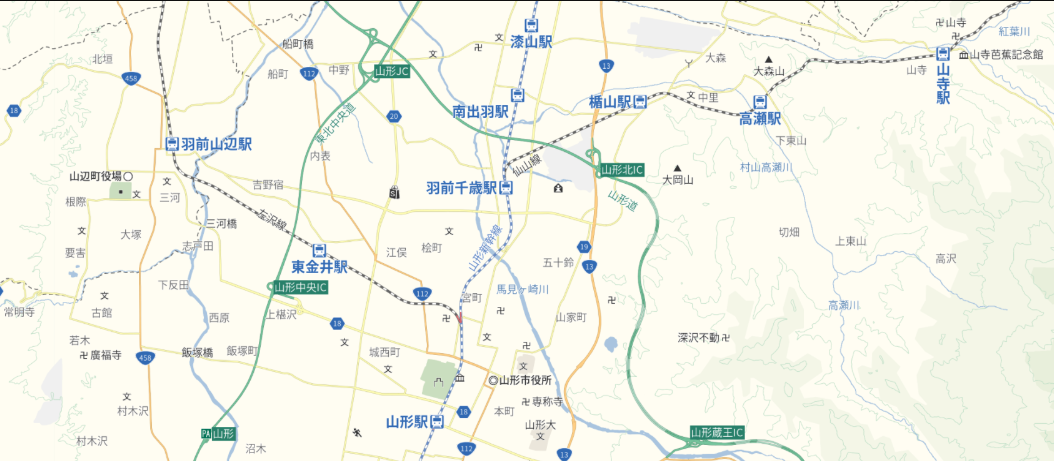 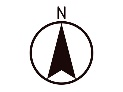 ◆車の場合◆電車の場合（２）施設案内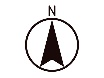 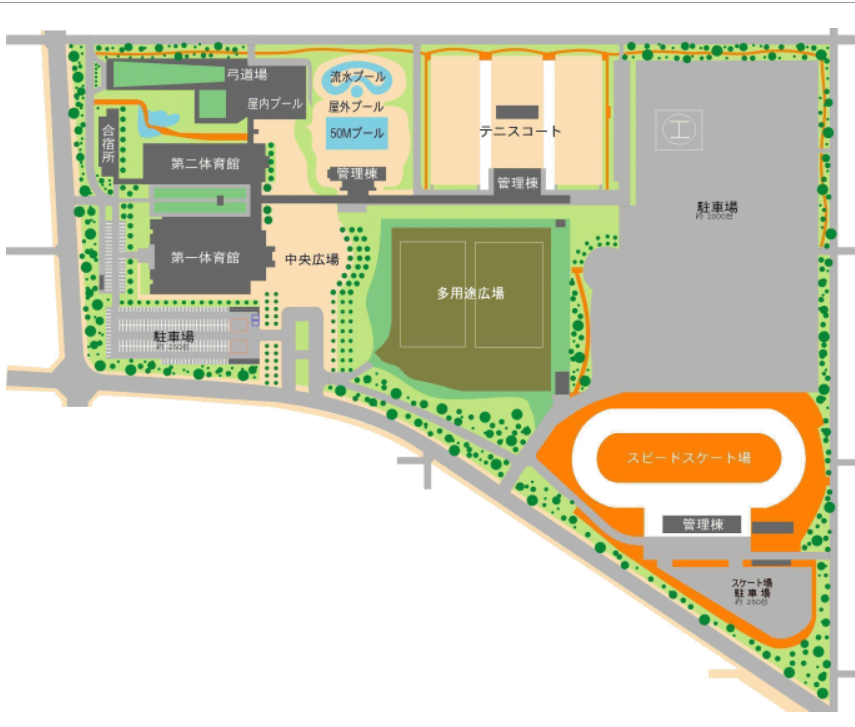 ２ 山形県総合運動公園（１）会場アクセス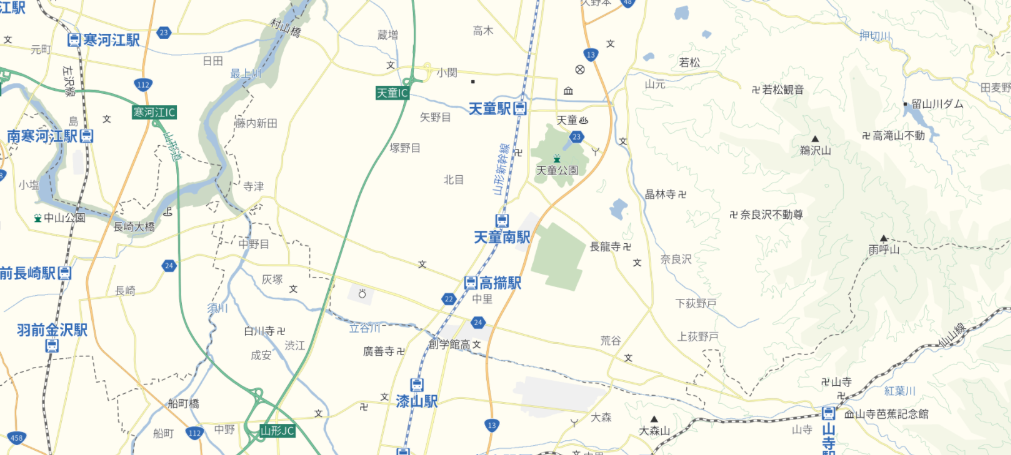 ◆車の場合◆電車の場合（２）施設案内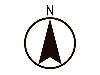 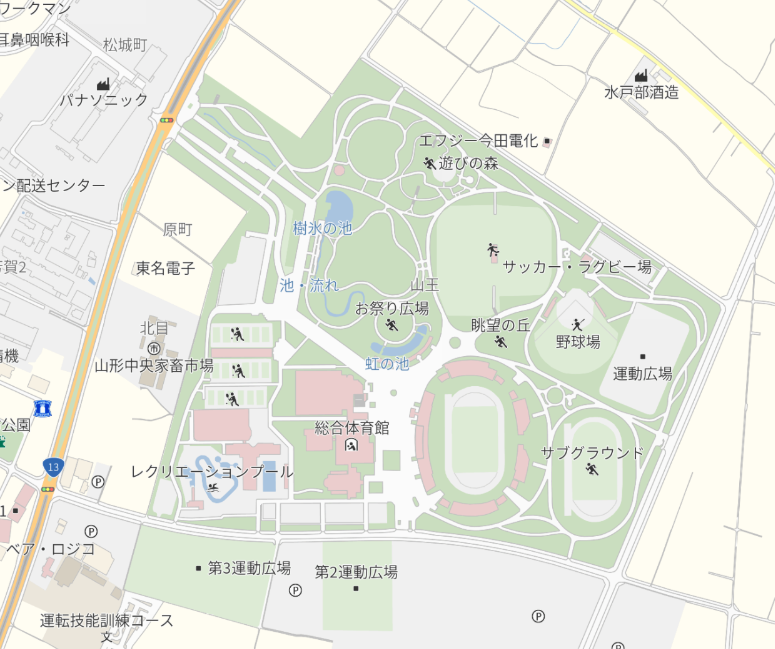 仙台から仙台宮城IC(東北自動車道)－村田JCT(山形自動車道)－山形北IC－国道13号線東京から浦和IC(東北自動車道)－村田JCT(山形自動車道)－山形北IC－国道13号線仙台から（仙山線）－羽前千歳駅－徒歩約15分東京から（山形新幹線）－山形駅－（奥羽本線）－羽前千歳駅－徒歩約15分仙台から仙台宮城IC(東北自動車道)－村田JCT(山形自動車道)－山形北IC－国道13号線東京から浦和IC(東北自動車道)－村田JCT(山形自動車道)－山形北IC－国道13号線仙台から（仙山線）－羽前千歳駅－（奥羽本線）－天童駅－タクシー10分東京から（山形新幹線）－天童駅－タクシー10分